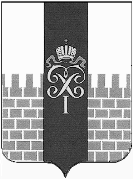 МЕСТНАЯ АДМИНИСТРАЦИЯ МУНИЦИПАЛЬНОГО ОБРАЗОВАНИЯ ГОРОД ПЕТЕРГОФ_________________________________________________________________________________________ПОСТАНОВЛЕНИЕ «02» июня  2016г.	                                                                            № 43 «О выделении субсидии Санкт-Петербургской  ассоциации общественных объединений  родителей детей-инвалидов «ГАООРДИ»      В соответствии с Бюджетным кодексом Российской Федерации, Федеральным законом «Об общих принципах организации местного самоуправления в Российской Федерации», законом Санкт-Петербурга «Об организации местного самоуправления в Санкт-Петербурге», Уставом муниципального образования город Петергоф, решением Муниципального Совета МО г. Петергоф от 17.12.2015 №56 «Об утверждении местного бюджета муниципального образования город Петергоф», решением Муниципального Совета МО г. Петергоф от 29.09.2011 № 66  «Об утверждении положения  «О порядке исполнения органами местного самоуправления вопроса местного значения «Участие в организации и финансировании: проведения оплачиваемых общественных работ; временного трудоустройства несовершеннолетних в возрасте от 14 до18 лет в свободное от учебы время, безработных граждан, испытывающих трудности в поиске работы, безработных граждан в возрасте от 18 до 20 лет из числа выпускников образовательных учреждений начального и среднего профессионального образования, ищущих работу впервые; ярмарок вакансий и учебных рабочих мест»  с изменениями, внесенными решением Муниципального Совета МО г.  Петергоф от 08.11.2012 № 99, постановлением местной администрацией МО г. Петергоф от 29.04.2016 №36 «Об утверждении положения «О порядке предоставления субсидии из средств местного бюджета муниципального образования город Петергоф  в целях  возмещение  затрат, связанных  с временным трудоустройством несовершеннолетних в возрасте от 14 до 18 лет в свободное от учебы время, проживающих на территории муниципального образования город Петергоф  в 2016 году», постановлением местной администрации МО г. Петергоф» от 31.12.2015 №227 «Об утверждении Плана мероприятий, направленных на решение вопроса местного значения по непрограммным расходам местного бюджета МО город  Петергоф на 2016 год: «Участие в организации и финансировании: временного трудоустройства несовершеннолетних в возрасте от 14 до18 лет в свободное от учебы время,   местная администрация муниципального образования город ПетергофПОСТАНОВЛЯЕТ:                                                                                                                     1. Утвердить решение конкурсной комиссии от 02.06.2016 года о признании победителем в конкурсном отборе на предоставление в 2016 году субсидии в целях возмещения затрат, связанных с организацией и финансированием временного трудоустройства несовершеннолетних в возрасте от 14 до 18 лет в свободное от учёбы время Санкт-Петербургскую ассоциацию общественных  объединений  родителей детей-инвалидов «ГАООРДИ» (ИНН 7812026559):  1.1. предоставить Санкт-Петербургской ассоциации общественных  объединений  родителей детей-инвалидов «ГАООРДИ» (ИНН 7812026559) субсидию на 2016 год в сумме 1 164 528 рублей 60 копеек;   1.2.    заключить договор  о предоставлении субсидии Санкт-Петербургской ассоциации общественных объединений  родителей детей-инвалидов «ГАООРДИ» (ИНН 7812026559) на сумму 1 164 528 рублей 60 копеек.  2.   Постановление  вступает в силу с даты официального опубликования.  3.   Контроль за выполнением настоящего постановления оставляю за собой. Глава местной администрациимуниципального образованиягород Петергоф                                                                         А.В. Шифман